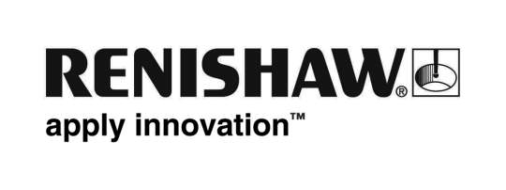 Řada diamantových doteků OPTiMUM™ se představí na veletrhu EMO Hannover 2019Renishaw, přední světová společnost v oboru přesných strojírenských a výrobních technologií, představí na veletrhu EMO Hannover 2019 (16.–21. září) svou novou řadu diamantových doteků OPTiMUM™.Řada diamantových doteků OPTiMUM byla vyvinuta speciálně pro použití v metrologických aplikacích, které vyžadují doteky s dlouhou životností. Základní výhodou kuliček s diamantovým povlakem je, že si zachovají svůj kulovitý tvar a netrpí ulpíváním materiálu nebo předčasným opotřebením během skenování abrazivních materiálů nebo měkkých slitin. Mají tak řadu předností, včetně delší životnosti a snížení prostojů při rekalibraci a kontrole.Doteky OPTiMUM s diamantovým povlakem, vyráběné na zakázku, mohou být vyrobeny s různými velikostmi závitů a materiály dříku a s kuličkami o průměru 1,5 mm až 8 mm tak, aby odpovídaly vašim konkrétním aplikacím. Tato řada doteků podporuje rostoucí potřebu vysoce rychlého skenování a nabízí bezkonkurenční dostupnost a cenu produktu na trhu. Kevin Gani, generální ředitel divize doteků a upínacích systémů společnosti Renishaw, vysvětluje: „U většiny kontrolních činností je zásadní výběr doteku. Volba použitého doteku ovlivňuje přístup k prvkům obrobku, kontrolní časy i výkonnost sondy. Díky více než 40 letům zkušeností s výrobou doteků pro metrologické aplikace může společnost Renishaw s hrdostí představit svou novou řadu diamantových doteků OPTiMUM, která splňuje rostoucí potřeby našich zákazníků po celém světě.“Řada doteků Renishaw je komplexní a náš vlastní konstrukční tým dokáže také vyvinout unikátní zakázková řešení splňující náročné požadavky na kontrolu.Další informace o diamantových dotecích OPTiMUM získáte na veletrhu EMO 2019 nebo na webu www.renishaw.cz/styli-Konec-